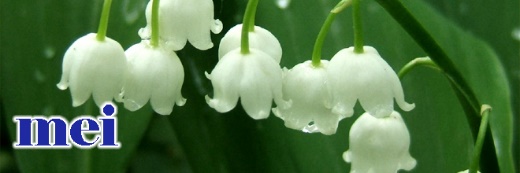 Nieuwsbrief mei 2018Belangrijke data:Donderdag 7/06/2018	Oudercontact 3de kleuterklassenWoensdag 20/06/2018	Proclamatie K3Vrijdag 22/06/2018	Cocktailavond van het oudercomitéDinsdag 26/06/2018	Oudercontact 1ste en 2de kleuterklassen en LSDonderdag 28/06/2018	Proclamatie L6Iedereen leestIn maart zijn we met z’n allen creatief aan de slag gegaan met een boek. We verwerkten een verhaal op muzische wijze. De resultaten waren te zien op het schoolfeest , andere zullen te zien zijn op de boekenruilbeurs van 31 meiOp de boekenruilbeurs kunnen leerlingen hun oude boeken ruilen. Gooi ze nog niet weg! Meer info volgt…Samen over de drempelOm de drempel van de overgang van de derde kleuterklas naar het eerste leerjaar te verlagen gaan de kleuters in de loop van het schooljaar een aantal keer op bezoek bij de juffen van het eerste leerjaar en doen ze gezamenlijke activiteiten.Missie van Leopold 3De school heeft een vernieuwde missie uitgewerkt. De speerpunten of hoofdzaken van de missie zullen de komende maand en volgend schooljaar zichtbaar zijn in de school. Het eerste punt vind je al in het midden van de speelplaats. Foto’s die het familiaal karakter van de school ‘in the picture’ zetten.OudermaandDe kleuterschool nodigt tussen Moederdag (13 mei) en Vaderdag (10 juni) de ouders enkele keren uit in de klas om samen activiteiten te doen, om mee te spelen, te leren. 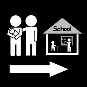 Meer info volgt via de juf.Oudervereniging:De oudervereniging komt samen op de volgende dagen, telkens om 20.30u.Maandag 14 mei		Maandag 12 juni Spreuk van de directeur: Om nieuwe dingen in je leven toe te laten, zal je soms eerst oude dingen los moeten laten!Vriendelijke groeten,Liesbeth de Dooij, DirecteurDatumPictoKlasOmschrijving activiteitPrijsDinsdag 1 mei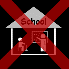 KS + LSDag van de arbeid – geen schoolDonderdag 3 mei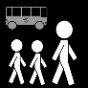 L1, L2, L3 en L5Sportdag in het PeerdsbosDe leerlingen nemen een lunchpakket en voldoende drinken mee en dragen aangepaste, sportieve kledij. € 5Bus gratisDonderdag 3 mei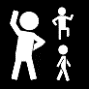 KSSportdag in de kleuterschoolDe kleuters doen sportieve kledij aan en nemen een gezond tussendoortje, een zonnepetje of regenjas meeVrijdag 4 meiL5SportmiddagSportzak niet vergeten-Maandag 7 mei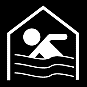 K3a, L2, L4ZwemmenZwemzak niet vergeten.-Maandag 7 mei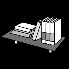 KS + LSStart binnenbrengen boeken voor de boekenruilbeursDinsdag 8 meiL3bDeep in the woods – CC BerchemLicht is een danser. Klinkt dat gek? Door in een donkere ruimte met licht en rook een illusie uit te bouwen, toont kunstenaar Arnal Burtschy dat licht een prachtige danser is.€ 4,00Dinsdag 8 meiL1aUitstap naar Amuz – Op stap met ThomasEen interactieve rondleiding over het verhaal van Thomas waarbij de leerlingen via diverse opdrachten het verhaal leren kennen.€ 5,00Woensdag 9 mei L3aDeep in the woods – CC BerchemLicht is een danser. Klinkt dat gek? Door in een donkere ruimte met licht en rook een illusie uit te bouwen, toont kunstenaar Arnal Burtschy dat licht een prachtige danser is.€ 4,00Donderdag 10 en vrijdag 11 meiKS + LSHemelvaart  en brugdag – geen schoolMaandag 14 meiK3a, L2, L6bZwemmenZwemzak niet vergeten.-Maandag 14 meiK1Uitstap naar binnen- en buitenspeeltuin Kinderdroom in St. Job.De kleuters nemen een lunchpakket mee en voldoende drinken.€ 14,00Maandag 14 mei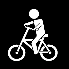 L6aMountainbiketochtEerst met de trein naar Herentals, om dan een grote mountainbiketocht te doen. Meebrengen: lunchpakket, vieruurtje en voldoende drinken. (zie infobrief)€ 6,00 (trein)Maandag 14 mei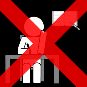 LSGeen huiswerkbegeleiding-Maandag 14 mei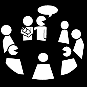 Ouders Vergadering ouderverenigingDinsdag 15 meiL6bMountainbiketochtEerst met de trein naar Herentals, om dan een grote mountainbiketocht te doen. Meebrengen: lunchpakket, vieruurtje en voldoende drinken. (zie infobrief)€ 6,00 (trein)Donderdag 17 meiL3Stadswandeling – OntdekkingstochtWaarom heet het sjiekste plein van de stad Grote Markt? Waarom staat er een kasteel naast de Schelde? Hoe is de stad ontstaan? In een kijk-, denk-, en vooral doeverkenning in Antwerpen leren de leerlingen de antwoorden op deze en vele andere vragen.€ 5,00Donderdag 17 meiL5bFietstochtDe leerlingen vertrekken in Hemiksem en maken een mooie tocht langs de Schelde. Meebrengen: lunchpakket, vieruurtje en voldoende drinken.(zie infobrief)Donderdag 17 mei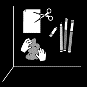 K3-L1Samen over de drempel: L1 gaat voorlezen in K3-Vrijdag 18 meiL5aFietstochtDe leerlingen vertrekken in Hemiksem en maken een mooie tocht langs de Schelde. Meebrengen: lunchpakket, vieruurtje en voldoende drinken.(zie infobrief)-Maandag 21 meiKS + LSPinkstermaandag – geen schoolDinsdag 22 meiL1bUitstap naar Amuz – Op stap met ThomasEen interactieve rondleiding over het verhaal van Thomas waarbij de leerlingen via diverse opdrachten het verhaal leren kennen.€ 5,00Woensdag 23 meiL4aWielerpiste WilrijkOnder politiebegeleiding wordt er naar de wielerpiste gefietst.€ 5,50Woensdag 23 meiKS + LSLaatste dag om boeken voor de boekenruilbeurs binnen te brengenVrijdag 25 meiK3Zoo van AntwerpenBezoek aan de zoo met rondleiding safari. Ze nemen een lunchpakket mee en voldoende drinken.gratisVrijdag 25 meiL6SportmiddagSportzak niet vergeten-Maandag 28 meiK3a, L2, L6aZwemmenZwemzak niet vergeten.-Woensdag 30 meiL4bWielerpiste WilrijkOnder politiebegeleiding wordt er naar de wielerpiste gefietst.€ 5,50Donderdag 31 meiK3Samen over de drempel: De kleuters krijgen een turnlesje van meester Peter-Donderdag 31 meiiedereenBoekenruilbeurs-Donderdag 31 meiLSGeen huiswerkbegeleiding-